НАРУЧИЛАЦКЛИНИЧКИ  ЦЕНТАР ВОЈВОДИНЕул. Хајдук Вељкова бр. 1, Нови Сад(www.kcv.rs)ОБАВЕШТЕЊЕ О ЗАКЉУЧЕНОМ УГОВОРУ У  ПОСТУПКУ ЈАВНЕ НАБАВКЕ БРОЈ 187-14-OВрста наручиоца: ЗДРАВСТВОВрста предмета: Опис предмета набавке, назив и ознака из општег речника набавке: набавка лабораторијског стакла за потребе свих лабораторија у оквиру Клиничког центра Војводине33140000 – медицински потрошни материјалУговорена вредност: без ПДВ-а 205.713,00 динара, односно 246.855,60 динара са ПДВ-омКритеријум за доделу уговора: најнижа понуђена ценаБрој примљених понуда: 2Понуђена цена: Највиша: 303.305,00 динараНајнижа: 205.713,00 динараПонуђена цена код прихваљивих понуда:Највиша: 303.305,00 динара Најнижа: 205.713,00 динараДатум доношења одлуке о додели уговора: 06.11.2014.Датум закључења уговора: 01.12.2014.Основни подаци о добављачу:„МЦ-Латра“ д.о.о., Херцеговачка 3, Земун, БеоградПериод важења уговора: најдуже годину дана од дана закључења уговора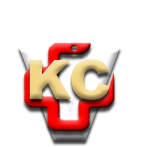 КЛИНИЧКИ ЦЕНТАР ВОЈВОДИНЕ21000 Нови Сад, Хајдук Вељка 1, Србија,телефон: + 381 21 487 22 05; 487 22 17; фаx : + 381 21 487 22 04; 487 22 16www.kcv.rs, e-mail: uprava@kcv.rs, ПИБ:101696893